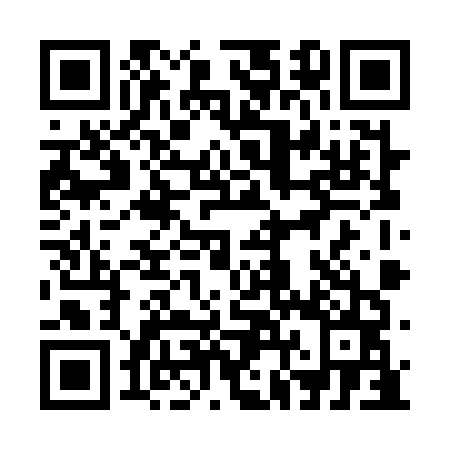 Prayer times for Saint-Zenon-du-Lac-Humqui, Quebec, CanadaMon 1 Jul 2024 - Wed 31 Jul 2024High Latitude Method: Angle Based RulePrayer Calculation Method: Islamic Society of North AmericaAsar Calculation Method: HanafiPrayer times provided by https://www.salahtimes.comDateDayFajrSunriseDhuhrAsrMaghribIsha1Mon2:344:3412:346:038:3510:342Tue2:354:3512:356:038:3410:343Wed2:354:3512:356:038:3410:344Thu2:354:3612:356:038:3410:345Fri2:364:3712:356:038:3310:346Sat2:364:3812:356:038:3310:347Sun2:374:3812:356:028:3210:348Mon2:374:3912:366:028:3210:339Tue2:384:4012:366:028:3110:3310Wed2:384:4112:366:028:3010:3311Thu2:394:4212:366:018:3010:3312Fri2:394:4312:366:018:2910:3213Sat2:404:4412:366:018:2810:3214Sun2:414:4512:366:008:2710:3215Mon2:414:4612:366:008:2610:3116Tue2:424:4712:375:598:2510:3017Wed2:444:4812:375:598:2510:2818Thu2:464:4912:375:588:2410:2619Fri2:484:5012:375:588:2310:2420Sat2:504:5112:375:578:2210:2221Sun2:524:5312:375:578:2010:2022Mon2:544:5412:375:568:1910:1823Tue2:564:5512:375:558:1810:1624Wed2:584:5612:375:558:1710:1425Thu3:004:5712:375:548:1610:1226Fri3:034:5912:375:538:1410:1027Sat3:055:0012:375:538:1310:0828Sun3:075:0112:375:528:1210:0629Mon3:095:0212:375:518:1010:0430Tue3:115:0412:375:508:0910:0131Wed3:135:0512:375:498:089:59